尊敬的先生/女士：1	我很高兴地通知您，国际电信联盟（国际电联，ITU）将于2021年9月28日至30日以虚拟方式举办可持续数字化转型对话（SDTD）会议。在会议之前，将于2021年9月27日举行ITU-T第5研究组和ITU-T第20研究组的新代表情况介绍会（Newcomers' Session）。在可持续数字化转型对话会议之后，ITU-T第5研究组非洲区域组（SG5RG-AFR）、阿拉伯区域组（SG5RG-ARB）和拉丁美洲区域组（SG5RG-LATAM）将分别在每天召开会议。2	本次虚拟活动的总主题是引领关于可持续数字化转型（特别是在非洲、阿拉伯和拉丁美洲地区）和可持续发展目标的全球讨论。会议的主要目标是提供国际平台，让所有利益攸关方汇聚一起，分享他们的经验，并确定可持续数字化转型方面的共同解决方案和机会。会议将鼓励更仔细地研究政策和国际标准在这一进程中发挥的作用，以及这些如何促进实现积极的变革。通过有意义的对话交流，该活动将重塑数字化转型的全球论述方式，并为合作与协作创造新的机遇。3	本活动的结构如下：–	2021年9月28日•	非洲可持续数字化转型：09:00 – 12:00时（欧洲中部夏令时（CEST））•	ITU-T第5研究组非洲区域组（SG5RG-AFR）会议：14:00 – 17:30时，CEST–	2021年9月29日•	阿拉伯可持续数字化转型：09:00 – 12:00时，CEST•	ITU-T第5研究组阿拉伯区域组（SG5RG-ARB）会议：14:00 – 17:30时，CEST–	2021年9月30日•	拉丁美洲可持续数字化转型：1600 – 1900时，CEST•	ITU-T第5研究组拉丁美洲区域组（SG5RG-LATAM）会议：20:00 – 23:00时，CEST4	非洲和阿拉伯区域的可持续数字化转型对话会议将以英文进行，而拉丁美洲的可持续数字化转型对话会议将仅将以西班牙文进行。5	预计将有来自非洲、阿拉伯和拉丁美洲地区的最高决策者、商界领袖和行业专家、联合国其他机构、学术界、民间团体、其他区域性组织、非政府组织（NGO）、私营部门和其他相关利益攸关方的代表出席此次会议。参与是免费的，并向所有感兴趣的利益攸关方（包括国际电联成员国、部门成员、部门准成员和学术机构）以及来自国际电联成员国并希望为此工作做出贡献的任何个人开放。6	有关可持续数字化转型对话的所有相关信息（日程草案、演讲人、注册链接、远程连接详情）均将在主登录页面的相应活动网站上提供，网址为https://itu.int/go/SDTD。随着新的或经修改的信息的出现，这些网站会定期得到更新。鼓励参与者定期查看网站的最新更新情况。7	敬请注意，每项活动的所有参与者都必须进行注册。关于注册的更多信息将在主登录页面的每个活动网站上提供。8	亦请注意，区域组会议需要进行单独注册关于区域组会议的更多信息可在各自的区域组网站上查阅：非洲（SG5RG-AFR）、阿拉伯（SG5RG-ARB）和拉丁美洲（SG5RG-LATAM）。根据WTSA第1号决议（2016年，哈马马特，修订版）第2.3.3段，区域组会议将仅限于该区域的成员国、ITU-T第5研究组在该区域的部门成员和部门准成员的代表参加。顺致敬意！电信标准化局主任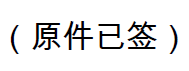 李在摄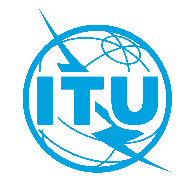 国 际 电 信 联 盟电信标准化局2021年8月18日，日内瓦函号：电信标准化局第338号通函电信标准化局第338号通函致：-	国际电联各成员国主管部门；-	ITU-T部门成员；-	ITU-T部门准成员；-	国际电联学术成员电话：+41 22 730 5356+41 22 730 5356致：-	国际电联各成员国主管部门；-	ITU-T部门成员；-	ITU-T部门准成员；-	国际电联学术成员传真：+41 22 730 5853+41 22 730 5853致：-	国际电联各成员国主管部门；-	ITU-T部门成员；-	ITU-T部门准成员；-	国际电联学术成员电子邮件：tsbevents@itu.inttsbevents@itu.int抄送：-	ITU-T各研究组正副主席；-	电信发展局主任；-	无线电通信局主任；-	埃塞俄比亚亚的斯亚贝巴、埃及开罗、巴西巴西利亚国际电联区域代表处主任事由：可持续数字化转型对话（全虚拟形式会议，2021年9月28日至30日）可持续数字化转型对话（全虚拟形式会议，2021年9月28日至30日）可持续数字化转型对话（全虚拟形式会议，2021年9月28日至30日）